ПРАВИТЕЛЬСТВО РОССИЙСКОЙ ФЕДЕРАЦИИПОСТАНОВЛЕНИЕот 3 апреля 2020 г. N 434ОБ УТВЕРЖДЕНИИ ПЕРЕЧНЯОТРАСЛЕЙ РОССИЙСКОЙ ЭКОНОМИКИ, В НАИБОЛЬШЕЙ СТЕПЕНИПОСТРАДАВШИХ В УСЛОВИЯХ УХУДШЕНИЯ СИТУАЦИИ В РЕЗУЛЬТАТЕРАСПРОСТРАНЕНИЯ НОВОЙ КОРОНАВИРУСНОЙ ИНФЕКЦИИПравительство Российской Федерации постановляет:1. Утвердить прилагаемый перечень отраслей российской экономики, в наибольшей степени пострадавших в условиях ухудшения ситуации в результате распространения новой коронавирусной инфекции.2. Утратил силу. - Постановление Правительства РФ от 10.03.2022 N 337.3. Настоящее постановление вступает в силу со дня вступления в силу Федерального закона "О внесении изменений в Федеральный закон "О Центральном банке Российской Федерации (Банке России)" и отдельные законодательные акты Российской Федерации в части особенностей изменения условий кредитного договора, договора займа".Председатель ПравительстваРоссийской ФедерацииМ.МИШУСТИНУтвержденпостановлением ПравительстваРоссийской Федерацииот 3 апреля 2020 г. N 434ПЕРЕЧЕНЬОТРАСЛЕЙ РОССИЙСКОЙ ЭКОНОМИКИ, В НАИБОЛЬШЕЙ СТЕПЕНИПОСТРАДАВШИХ В УСЛОВИЯХ УХУДШЕНИЯ СИТУАЦИИ В РЕЗУЛЬТАТЕРАСПРОСТРАНЕНИЯ НОВОЙ КОРОНАВИРУСНОЙ ИНФЕКЦИИ--------------------------------<*> В отношении перевозок пассажиров железнодорожным транспортом общего пользования в пригородных поездах в регулируемом сегменте пригородных пассажирских перевозок на маршрутах, согласованных субъектом Российской Федерации в рамках договора на организацию транспортного обслуживания населения железнодорожным транспортом в пригородном сообщении.(сноска введена Постановлением Правительства РФ от 16.10.2020 N 1698)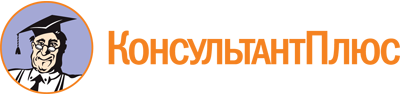 Постановление Правительства РФ от 03.04.2020 N 434
(ред. от 10.03.2022)
"Об утверждении перечня отраслей российской экономики, в наибольшей степени пострадавших в условиях ухудшения ситуации в результате распространения новой коронавирусной инфекции"Документ предоставлен КонсультантПлюс

www.consultant.ru

Дата сохранения: 10.03.2023
 Список изменяющих документов(в ред. Постановлений Правительства РФ от 10.04.2020 N 479,от 18.04.2020 N 540, от 12.05.2020 N 657, от 26.05.2020 N 745,от 26.06.2020 N 927, от 16.10.2020 N 1698, от 10.03.2022 N 337)Список изменяющих документов(в ред. Постановлений Правительства РФ от 10.04.2020 N 479,от 18.04.2020 N 540, от 12.05.2020 N 657, от 26.05.2020 N 745,от 26.06.2020 N 927, от 16.10.2020 N 1698)Сфера деятельности, наименование вида экономической деятельностиКод ОКВЭД 21. Транспортная деятельность1. Транспортная деятельность(в ред. Постановления Правительства РФ от 26.06.2020 N 927)(в ред. Постановления Правительства РФ от 26.06.2020 N 927)Деятельность прочего сухопутного пассажирского транспорта49.3Деятельность автомобильного грузового транспорта и услуги по перевозкам49.4Деятельность пассажирского воздушного транспорта51.1Деятельность грузового воздушного транспорта51.21Деятельность автовокзалов и автостанций52.21.21Деятельность вспомогательная, связанная с воздушным и космическим транспортом52.23(в ред. Постановления Правительства РФ от 26.05.2020 N 745)(в ред. Постановления Правительства РФ от 26.05.2020 N 745)Перевозка пассажиров железнодорожным транспортом в междугородном сообщении49.10.1(введено Постановлением Правительства РФ от 26.06.2020 N 927)(введено Постановлением Правительства РФ от 26.06.2020 N 927)Деятельность морского пассажирского транспорта50.1(введено Постановлением Правительства РФ от 26.06.2020 N 927)(введено Постановлением Правительства РФ от 26.06.2020 N 927)Деятельность внутреннего водного пассажирского транспорта50.3(введено Постановлением Правительства РФ от 26.06.2020 N 927)(введено Постановлением Правительства РФ от 26.06.2020 N 927)Деятельность железнодорожного транспорта:междугородные и международные пассажирские перевозки49.1 <*>(введено Постановлением Правительства РФ от 16.10.2020 N 1698)(введено Постановлением Правительства РФ от 16.10.2020 N 1698)2. Культура, организация досуга и развлечений2. Культура, организация досуга и развлеченийДеятельность творческая, деятельность в области искусства и организации развлечений90Деятельность в области демонстрации кинофильмов59.14(введено Постановлением Правительства РФ от 10.04.2020 N 479)(введено Постановлением Правительства РФ от 10.04.2020 N 479)Деятельность музеев91.02(введено Постановлением Правительства РФ от 18.04.2020 N 540)(введено Постановлением Правительства РФ от 18.04.2020 N 540)Деятельность зоопарков91.04.1(введено Постановлением Правительства РФ от 18.04.2020 N 540)(введено Постановлением Правительства РФ от 18.04.2020 N 540)Производство изделий народных художественных промыслов32.99.8(введено Постановлением Правительства РФ от 12.05.2020 N 657)(введено Постановлением Правительства РФ от 12.05.2020 N 657)3. Физкультурно-оздоровительная деятельность и спорт3. Физкультурно-оздоровительная деятельность и спортДеятельность в области спорта, отдыха и развлечений93Деятельность физкультурно-оздоровительная96.04Деятельность санаторно-курортных организаций86.90.44. Деятельность туристических агентств и прочих организаций, предоставляющих услуги в сфере туризма4. Деятельность туристических агентств и прочих организаций, предоставляющих услуги в сфере туризмаДеятельность туристических агентств и прочих организаций, предоставляющих услуги в сфере туризма795. Гостиничный бизнес5. Гостиничный бизнесДеятельность по предоставлению мест для временного проживания556. Общественное питание6. Общественное питаниеДеятельность по предоставлению продуктов питания и напитков567. Деятельность организаций дополнительного образования, негосударственных образовательных учреждений7. Деятельность организаций дополнительного образования, негосударственных образовательных учрежденийОбразование дополнительное детей и взрослых85.41Предоставление услуг по дневному уходу за детьми88.918. Деятельность по организации конференций и выставок8. Деятельность по организации конференций и выставокДеятельность по организации конференций и выставок82.39. Деятельность по предоставлению бытовых услуг населению (ремонт, стирка, химчистка, услуги парикмахерских и салонов красоты)9. Деятельность по предоставлению бытовых услуг населению (ремонт, стирка, химчистка, услуги парикмахерских и салонов красоты)Ремонт компьютеров, предметов личного потребления и хозяйственно-бытового назначения95Стирка и химическая чистка текстильных и меховых изделий96.01Предоставление услуг парикмахерскими и салонами красоты96.0210. Деятельность в области здравоохранения10. Деятельность в области здравоохранения(введен Постановлением Правительства РФ от 10.04.2020 N 479)(введен Постановлением Правительства РФ от 10.04.2020 N 479)Стоматологическая практика86.2311. Розничная торговля непродовольственными товарами11. Розничная торговля непродовольственными товарами(введен Постановлением Правительства РФ от 18.04.2020 N 540)(введен Постановлением Правительства РФ от 18.04.2020 N 540)Торговля розничная легковыми автомобилями и легкими автотранспортными средствами в специализированных магазинах45.11.2Торговля розничная легковыми автомобилями и легкими автотранспортными средствами прочая45.11.3Торговля розничная прочими автотранспортными средствами, кроме пассажирских, в специализированных магазинах45.19.2Торговля розничная прочими автотранспортными средствами, кроме пассажирских, прочая45.19.3Торговля розничная автомобильными деталями, узлами и принадлежностями45.32Торговля розничная мотоциклами, их деталями, составными частями и принадлежностями в специализированных магазинах45.40.2Торговля розничная мотоциклами, их деталями, узлами и принадлежностями прочая45.40.3Торговля розничная прочая в неспециализированных магазинах47.19(в ред. Постановления Правительства РФ от 12.05.2020 N 657)(в ред. Постановления Правительства РФ от 12.05.2020 N 657)Торговля розничная информационным и коммуникационным оборудованием в специализированных магазинах47.4Торговля розничная прочими бытовыми изделиями в специализированных магазинах47.5Торговля розничная товарами культурно-развлекательного назначения в специализированных магазинах47.6Торговля розничная прочими товарами в специализированных магазинах47.7Торговля розничная в нестационарных торговых объектах и на рынках текстилем, одеждой и обувью47.82Торговля розничная в нестационарных торговых объектах и на рынках прочими товарами47.89Деятельность по осуществлению торговли через автоматы47.99.2(введено Постановлением Правительства РФ от 12.05.2020 N 657)(введено Постановлением Правительства РФ от 12.05.2020 N 657)12. Средства массовой информации и производство печатной продукции12. Средства массовой информации и производство печатной продукции(введен Постановлением Правительства РФ от 26.05.2020 N 745)(введен Постановлением Правительства РФ от 26.05.2020 N 745)Деятельность в области телевизионного и радиовещания60Деятельность сетевых изданий63.12.1Деятельность информационных агентств63.91Печатание газет18.11Издание книг58.11Издание газет58.13Издание журналов и периодических изданий58.14